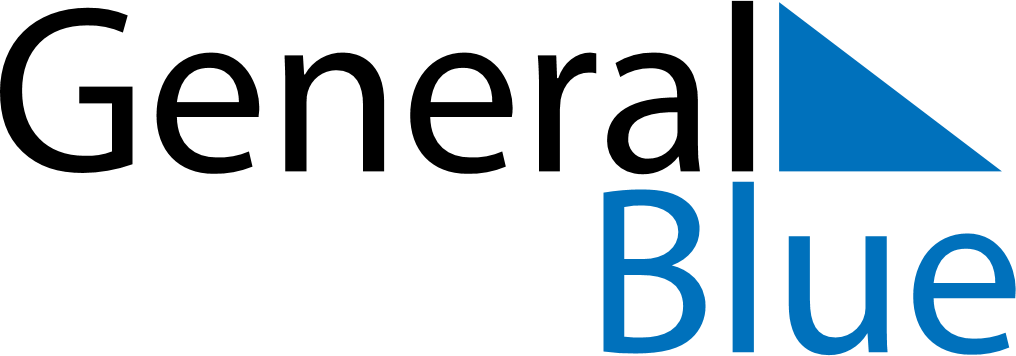 December 2021December 2021December 2021MozambiqueMozambiqueMONTUEWEDTHUFRISATSUN1234567891011121314151617181920212223242526Family Day2728293031